ARM测控板卡技术要求主要功能要求2路高精度AD采集；AD芯片型号：AD7190输入为应变传感器信号：±30mV；具有抗干扰能力：2路DAC输出；16路可编程I/O；3路编码器输入接口；2路伺服电机控制接口USB、485、232接口； AD采集通道数：2通道独立采集；选用24位的AD7190芯片，有效位数最少19位以上。采样率：100HZ；测量范围：±30mV；FIFO：8K字；为了避免通道间串扰提高性能，采取以下措施：被测信号采用带屏蔽的SMA连接器；被测信号不与其他信号公用连接器；ADC采集电路采用差分信号，提高抗干扰能力；被测信号PCB走线与其他信号间距加大；模拟电路地平面与数字电路隔离；增加屏蔽罩；模拟电路供电采用高性能LDO芯片供电；提高芯片供电电压的稳定性（包括温度、负载变化、电源波动）；加强芯片供电的纹波处理，较小电源间的串扰；DA输出通道数：2；分辨率：12bit；输出范围：±10V；±5V；0～10V；0～5V；可设置或跳线可选每路驱动能力：≥10mA编码器输入通道通道数：3路编码器；计数方式：6种方式软件可选；时钟源：1Hz～10MHz；电器标准：CMOS兼容；门控：上升沿、高电平或低电平计数器输出：高电平或低电平；CMOS接口电路实现电平转换，匹配要求的电平。伺服电机控制接口两路独立伺服电机控制接口上位机输出接口 可选USB接口485接口232C接口环境要求工作温度：0℃～+50℃；存储温度：-20℃～+70℃；板载时钟：40MHz；FIFO内部存储器模块设置为深度为8K字的FIFO，实现数据缓存功能。总共需要的存储容量为：板卡具有软件设置的保密使能功能推荐保密方式插接件预留软件与资料要求提供以上功能的软件驱动和开发函数调用提供高级语言的开发示例程序包，如LABVIEW提供与上位机的通讯协议和说明书提供样机完成性能设计的验收提供样机原理图和PCB 文件和清单，控制板卡的程序源码，指导需方制作样机并测试完成控 制 板 卡外接插接件端口定义25芯孔综合数字接口注：使用板卡供电5V作为公共端时，需要将7和25短接。25芯针扩展数字接口三、编码器输入接口   一个四、USB 输出/入连接接口   一个，RS485/232预留一个五、传感器接口  两个     DB9   六、电源接口  自定义功能定义编码器输入编码器输入A+编码器输入编码器输入A-编码器输入编码器输入B+编码器输入编码器输入B-伺服电机控制输出频率输出SWP-伺服电机控制输出频率输出SWP+伺服电机控制输出方向输出DIR-伺服电机控制输出方向输出DIR+电 源+5V电 源GNDD示意图功能引脚定义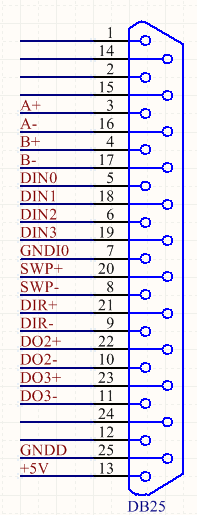 编码器输入3编码器输入A+编码器输入16编码器输入A-编码器输入4编码器输入B+编码器输入17编码器输入B-数字量输入5数字量输入DIN0数字量输入18数字量输入DIN1数字量输入6数字量输入DIN2数字量输入19数字量输入DIN3数字量输入7数字量输入地GNDI0数字量输出8频率输出SWP-数字量输出20频率输出SWP+数字量输出9方向输出DIR-数字量输出21方向输出DIR+数字量输出10数字量输出DO2-数字量输出22数字量输出DO2+数字量输出11数字量输出DO3-数字量输出23数字量输出DO3+电源13+5V电源25GNDD示意图功能引脚定义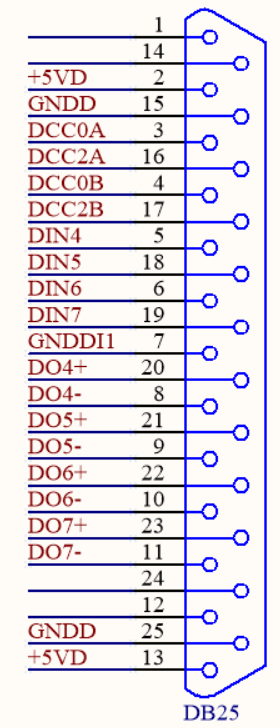 大变形输入3大变形1通道0A相大变形输入4大变形1通道0B相大变形输入16大变形2通道1A相大变形输入17大变形2通道1B相扩展数字量输入5数字量输入DIN4扩展数字量输入18数字量输入DIN5扩展数字量输入6数字量输入DIN6扩展数字量输入21数字量输入DIN7扩展数字量输入7数字量输入地GNDI1扩展数字量输出8数字量输出DO4-扩展数字量输出20数字量输出DO4+扩展数字量输出9数字量输出DO5-扩展数字量输出21数字量输出DO5+扩展数字量输出10数字量输出DO6-扩展数字量输出22数字量输出DO6+扩展数字量输出11数字量输出DO7-扩展数字量输出23数字量输出DO7+电源2，13+5V电源15，25GNDD